UNIVERSIDADE FEDERAL DO MARANHÃO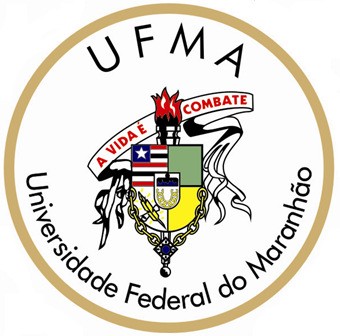 Fundação Instituída nos termos da Lei nº 5.152, de 21/10/1966 – São Luís - Maranhão.CENTRO DE CIÊNCIAS EXATAS E TECNOLOGIACOCOMCOORDENADORIA DO CURSO DE CIÊNCIA DA COMPUTAÇÃOATIVIDADES COMPLEMENTARESOBS: colocar os documentos em ordem pelo código da atividade.Código Atividade:	Legendas:Pesquisa	* = Certificado, diploma, declaração.Extensão	ChA = Carga horária AproveitadaEnsinoPráticas profissionalizantesAção social, cidadania e m.a.Representação EstudantilAperfeiçoamento pessoalEm Atividade colocar qual atividade foi realizada. O nome dela. Ex: JIM2012, SBC2013, etc.O discente deve guiar-se pelas normas regulamentadoras das atividades complementares no ambito do curso - COCOM  Número  01/2008.Atenção: apresentar originais e cópias dos documentos. As cópias ficarão anexadas.São Luis (MA),	de	de  	Assinatura do Aluno	Visto do CoordenadorCampus Universitário do Bacanga – Prédio CCET- Av. dos Portugueses, 1966 - São Luís-MA - CEP: 65085-580 - Fone(98) 3272-8203 - Site: www.deinf.ufma.br/~cocom - e-mail: cocom@ufma.brNome:Nome:Código:Fone:CAAtividadeDocumentosApresentados *ObservaçãoChATotalx -x - x – x - x - xx -x - x – x - x - x